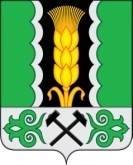 Российская ФедерацияРеспублика ХакасияАлтайский районСовет депутатов Аршановского сельсоветаРЕШЕНИЕ28.12.2016г.          		                 с. Аршаново	                                  № 94Рассмотрев проект решения «О внесении изменений в Генеральный план Аршановского сельсовета, утвержденный решением Совета депутатов Аршановского сельсовета Алтайского района Республики Хакасия от 12.12.2012 г. № 53 «Об утверждении Генерального плана Аршановского сельсовета Алтайского района Республики Хакасия», заключение Комиссии по внесению изменений в Генеральные планы и Правила землепользования и застройки поселений в составе Алтайского района Республики Хакасия о результатах публичных слушаний и протокол публичных слушаний от 27.12.2016г., руководствуясь соглашением между органами местного самоуправления Алтайского района и органами местного самоуправления Аршановского поселения о передаче осуществления части полномочий от 23.12.2016г. № 62, ст.29 Устава муниципального образования Аршановский сельсовет, Совет депутатов Аршановского сельсовета Алтайского района  Республики ХакасияРЕШИЛ:Внести в Генеральный план Аршановского сельсовета, утвержденный решением Совета депутатов Аршановского сельсовета  от 12.12.2012 г. № 53 «Об утверждении Генерального плана Аршановского сельсовета Алтайского района Республики Хакасия» следующие изменения:Графические материалы  изложить в новой редакции (приложение 1-10).«Положение о территориальном планировании» изложить в новой редакции (приложение 11).Настоящее Решение вступает в силу со дня его официального опубликования (обнародования).Глава Аршановского сельсовета                                               Н.А. ТанбаевАлтайского района Республики ХакасияО внесении изменений в Генеральный план Аршановского сельсовета, утвержденный решением Совета депутатов Аршановского сельсовета  от 12.12.2012 г. №53 «Об утверждении Генерального плана Аршановского сельсовета Алтайского района Республики Хакасия»